“I am passionate about getting results and thrive on market challenges, Irrespective of how large or small”Target Market:______________________Sales & Marketing ManagerArea ManagerBrand Manager	   Qualifications :______________________BSc. Calicut University IndiaBBA Sikkim University IndiaDip. Professional SecretaryICS USACareer Summery  ______________________   Sales & Marketing Manager Aesthetic & Cosmetic 2014 till dateArea Manager 2011 to 2014Aesthetic & Cosmetic 2014 till dateBrand Manager 2000 to 2011Pharmaceutical Products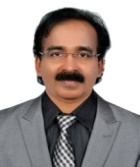 ________________P.O. Box: 120184 Dubai, UAE.Professional over viewA strategic leader with a progressive carrier of 25 + years. Providing the vision and direction needed to achieve accelerated and sustained growth whist decreasing cost. Strong exposure to UAE Skincare, Cosmetic and Aesthetic markets.Key Skills :Vision strategy and Execution  	Product portfolio ManagementAggressive Market growthMarket/Trend analysisBusiness development strategyStaff development and leadershipEmployment History:Sales & 	Marketing ManagerRAK     2014 April till dateSales & Marketing manager for aesthetic products such as fillers botulin, mesotherapy and other skin care products.Area ManagerAK Internal LLC   2011 Nov to 2014 AprilMarketing in-charge for the fillers,  Meso therapy and other cosmetic products.Brand Manager Medica Trading LLC.   Dubai       2000 to 2011Strategy formulations – Target, Projections and formulating plans for achieving targets.Expansion through new market and product development.Responsible for leading the sales team in execution of the agreed sales strategy, to achieve company tasked sales targets, ensuring the long term profitability of all sales territories and key accounts within the sales channels. Seek out the new customer sales opportunities, while maintaining excellent relationships with existing clientsSales Executive/Sales CoordinatorAl Shabak Gen.trading LLC.   Dubai – 1997  - 2000Visits hospitals to meet with doctors. Responsible for selling and marketing of medical products, skin care products and supplies.Presented ideas to customers and convinced them to patronize the company’s products.Ensured that customers are satisfied with the company’s product and services.Executive SecretaryAl Rajhi & Sons company   Saudi Arabia       1988 - 1996Executive Secretary for Sales and Marketing.Sada Kapparath  – 2009796To interview this candidate, please send your company name, vacancy, and salary offered details along with this or other CV Reference Numbers that you may have short listed from http://www.gulfjobseeker.com/employer/cvdatabasepaid.php addressing to HR Consultant on email: cvcontacts@gulfjobseekers.comWe will contact the candidate first to ensure their availability for your job and send you the quotation for our HR Consulting Fees. 